For Assistance with Career/Job Services, Child Care, and/or Education-Workforce Solutions Rural Capital Area-Main Line: 800-735-2988 or https://workforcesolutionsrca.com/For Assistance with Food and/or Insurance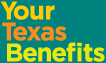 -Health & Human Services - Medicaid/TANF/SNAP/CHIP-Call: 2-1-1 or Go to: www.yourtexasbenefits.com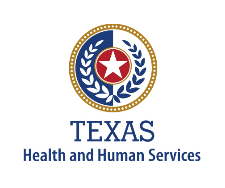 For Assistance with Children with Special Needs (0-3 year)-Texas Early Childhood Intervention Program-Call: 512-424-6754 or Go to: https://hhs.texas.gov/services/disability/early-childhood-intervention-servicesTexas Department of Family and Protective Services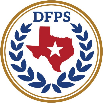 Abuse/Neglect Hotline: 1-800-252-5400 or https://www.dfps.state.tx.us/Bastrop County53 Loop 150 WestBastrop, TX 78602512-303-3916Blanco County206 S. Hwy. 281Johnson City, TX 78636830-868-0208Burnet County1001 W. Buchanan Dr. Ste 1Burnet, TX 78611512-756-6769Caldwell County1711 So. Colorado St. Unit GLockhart, TX 78644512-398-3491Fayette County811 East TravisLa Grange, TX 78945979-968-8553Hays County4794 Transportation WayBldg. 5, Ste. 500San Marcos, TX 78666512-392-1291Lee County164 West Austin StreetGiddings, TX 78942979-542-1740Llano County100 Legend Hills Blvd. Llano, TX 78643325-248-0275Marble Falls300 Ave. NMarble Falls. TX 78654512-756-6769Williamson County575 Round Rock West Dr. Bldg. H, Ste. 240Round Rock, TX 78681512-244-2207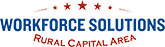 Bastrop3809 E. Loop 150, Ste. 102Bastrop, TX 78602512-321-3995Burnet1104 W. Buchanan Dr., Ste. 2Burnet, TX 78611 512-756-6006Georgetown2423 Williams Dr., Ste. 137Georgetown, TX 78628 512-864-2800Giddings2020 N. MainGiddings, TX 78942254-386-4993La Grange228 N. MainLa Grange, TX 78945979-968-4653Lockhart219 Bufkin Ln,Lockhart, TX 78644512-398-1100Round Rock1101 E. Old Settlers Blvd. Ste. 300Round Rock, TX 78664512-244-6651San Marcos1901 Dutton Dr., Ste. BSan Marcos, TX 78666512-753-2259